UPOWAŻNIENIE DO ODBIORUPAKIETU STARTOWEGO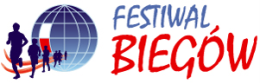 12. Festiwal Biegowy10-12 września 2021, Piwniczna-Zdrój Upoważniam Pana/Panią........................................................................................(imię i nazwisko)legitymującego/ą się dowodem osobistym..............................................................................(seria, numer)do odbioru mojego pakietu startowego.............................................................................................................. (numer startowy, imię i nazwisko, data urodzenia)..............................................................................................................(adres zamieszkania: miejscowość, ulica, na domu/lokalu)………………………………, dnia ……/………/ 2021 r.	……………………………………………………(miejscowość)							(podpis)W przypadku chęci odebrania pakietu razem z chipem pomiarowym (niezbędnym do bycia sklasyfikowanym w biegach), należy dostarczyć także podpisane wszystkie wymagane oświadczenia uczestnika, w imieniu którego pakiet jest odbierany.Oświadczenia są dostępne m.in. na stronie z Regulaminem:https://www.festiwalbiegowy.pl/festiwal-biegowy/regulamin-2